Nr sprawy WT.2370.19.2020						         Załącznik nr 4 do SIWZWykaz zrealizowanych dostaw dla części ………Nazwa Wykonawcy........................................................................................................Adres: ............................................................................................................................Wykaz zamówień realizowanych w ciągu ostatnich 3 lat przed upływem terminu składania ofert, a jeżeli ten okres prowadzenia działalności jest krótszy – w tym okresieDo wykazu należy dołączyć dowody potwierdzające należyte wykonanie dostaw.…………………………………czytelne podpisy lub podpis z pieczątką                                                                                                                                                  	imienną osoby/osób uprawnionych 
                                                                                                                                       	 do reprezentowania Wykonawcy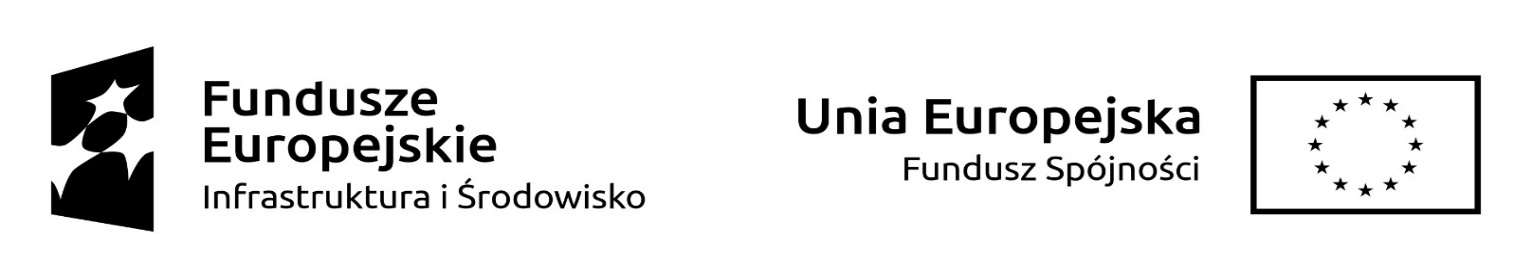 Lp.Zamawiający nazwa i adresPrzedmiot zamówieniaCałkowita wartość zamówieniaMiejsce realizacjiData dostawy12345